О внесении изменений в решение Совета депутатов муниципального образования Сорочинский городской округ Оренбургской области от 31.03.2022 № 172 «Об утверждении перечня индикаторов риска нарушения обязательных требований по видам муниципального контроля»В соответствии Федеральным законом от 06.10.2003 № 131-ФЗ «Об общих принципах организации местного самоуправления в Российской Федерации», частями 9, 10 статьи 23 Федерального закона от 31.07.2020                   № 248-ФЗ «О государственном  контроле (надзоре) и муниципальном контроле в Российской Федерации», Приказом Минстроя России от 23.12.2021 № 990/пр «Об утверждении типовых индикаторов риска нарушения обязательных требований, используемых при осуществлении государственного жилищного надзора и муниципального жилищного контроля», в целях оценки риска причинения вреда (ущерба) при принятии решения о проведении и выборе вида внепланового контрольного (надзорного) мероприятия, руководствуясь статьей 27 Устава муниципального образования Сорочинский городской округ Оренбургской области, на основании протеста Сорочинского межрайонного прокурора от 13.03.2023  №7-1-2023 «На решение Совета депутатов МО Сорочинский городской округ Оренбургской области от 31.03.2022 №172», Совет депутатов муниципального образования Сорочинский городской округ Оренбургской области РЕШИЛ:1. Удовлетворить протест Сорочинского межрайонного прокурора от  13.03.2023 №7-1-2023 «На решение Совета депутатов МО Сорочинский городской округ Оренбургской области от 31.03.2022 №172». 2. Внести в решение Совета депутатов муниципального образования Сорочинский городской округ Оренбургской области от 31.03.2022 № 172 «Об утверждении перечня индикаторов риска нарушения обязательных требований по видам муниципального контроля» следующие изменения:2.1. перечень индикаторов риска нарушения обязательных требований при осуществлении муниципального жилищного контроля изложить в новой редакции согласно приложению № 1;2.2. перечень индикаторов риска нарушения обязательных требований при осуществлении муниципального земельного контроля изложить в новой редакции согласно приложению № 2.3.Установить, что настоящее решение вступает в силу после официального опубликования в информационном бюллетене «Сорочинск официальный».4. Контроль за исполнением настоящего решения возложить на постоянные депутатские комиссии  Совета депутатов муниципального образования Сорочинский городской округ Оренбургской области.Председатель Совета  депутатов муниципального образования Сорочинский городской округ Оренбургской области              С.В. Фильченко       Глава муниципального образования Сорочинский городской округ                                                    Т.П. МелентьеваПриложение №1к решению Совета депутатов муниципального образования Сорочинский городской округОренбургской областиот 24 апреля 2023 года  № 243Перечень индикаторов риска нарушения обязательных требований при осуществлении муниципального жилищного контроля1. Трехкратный и более рост количества обращений за единицу времени (месяц, квартал) в сравнении с предшествующим аналогичным периодом и (или) с аналогичным периодом предшествующего календарного года, поступивших в адрес органа муниципального жилищного контроля от граждан (поступивших способом, позволяющим установить личность обратившегося гражданина) или организаций, являющихся собственниками помещений в многоквартирном доме, граждан, являющихся пользователями помещений в многоквартирном доме, информации от органов государственной власти, органов местного самоуправления, из средств массовой информации, информационно-телекоммуникационной сети «Интернет», государственных информационных систем о фактах нарушений контролируемыми лицами обязательных требований, установленных частью 1 статьи 20 Жилищного кодекса Российской Федерации.2. Отсутствие в течение трех и более месяцев актуализации информации, подлежащей размещению в государственной информационной системе жилищно-коммунального хозяйства в соответствии с порядком, формами, сроками и периодичностью размещения, установленными в соответствии с частью 5 статьи 165 Жилищного кодекса Российской Федерации.Приложение № 2к решению Совета депутатов муниципального образования Сорочинский городской округОренбургской областиот 24 апреля 2023 года № 243Перечень индикаторов риска нарушения обязательных требований при осуществлении муниципального земельного контроля1. Отсутствие в Едином государственном реестре недвижимости сведений о правах на используемый юридическим лицом, индивидуальным предпринимателем, гражданином земельный участок.2.  Несоответствие площади используемого гражданином, юридическим лицом, индивидуальным предпринимателем земельного участка площади земельного участка, сведения о которой содержатся в Едином государственном реестре недвижимости.
        3. Несоответствие использования земельного участка виду разрешенного использования, сведения о котором содержатся в ЕГРН.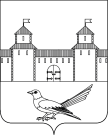 СОВЕТ ДЕПУТАТОВМУНИЦИПАЛЬНОГО ОБРАЗОВАНИЯСОРОЧИНСКИЙ ГОРОДСКОЙ ОКРУГОРЕНБУРГСКОЙ ОБЛАСТИ(XXV СЕССИЯ ШЕСТОГО СОЗЫВА)РЕШЕНИЕот 24 апреля 2023 года № 243